Arbre fait par DominiqueNom de l’arbre : ÉrableAutre nom : Nom scientifique : Acer tomentosum Usage : L'érable est utilisé dans le domaine du skateboard pour la réalisation de planches.L'érable est très utilisé en lutherie (corps ou manche de guitare, fagott et autres instruments).L'érable fait son apparition dans certains domaines moins connus comme le diabolo ou le kendama qui s'en servent pour sa résistance aux chocs.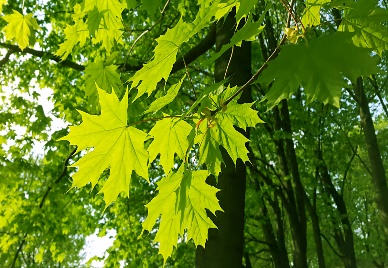 	Identification : Feuillus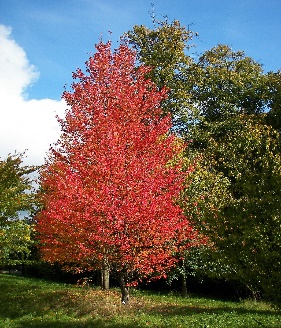 Classification APG III (2009)Classification APG III (2009)RègnePlantaeCladeAngiospermesCladeDicotylédones vraiesCladeRosidéesCladeMalvidéesOrdreSapindalesFamilleAceraceae